Les Femmes et la Philosophie des Lumières : formes et modes de participation et de collaboration, 14 - 16 mars 2017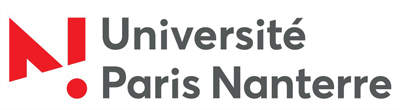 Bâtiment Max Weber, Salle des Conférences Organisé par le CSLF-EA 1586, avec le soutien du DIM GID-Ile de France, du programme ANR EDULUM NANCY et AUGBSURG, de la SFEDS, de l’ED 138/UPO, des UFR PHILLIA et LCE.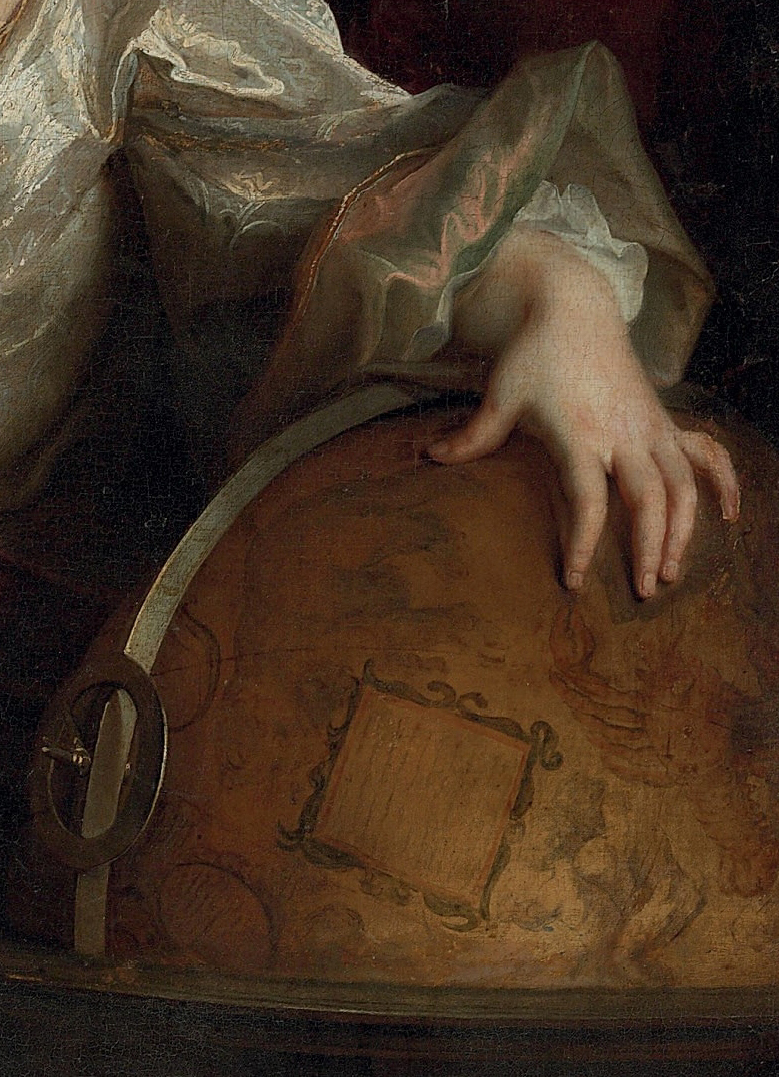 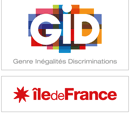 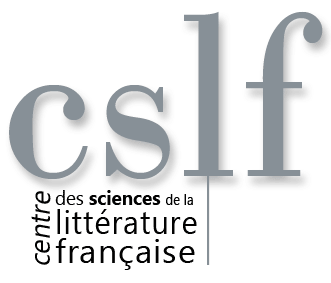 Mardi 14 mars14h00 ACCUEIL 14h15. Introduction.  Laurence VANOFLENI. Vers une cartographie des Lumières au féminin : Présidence Alain SANDRIER-14h30 Huguette KRIEF, « Le laboratoire des Lumières à Cirey : Emilie du Chatelet et le problème du mal dans ses Examens de la Bible » (CAIER, Université de Provence, AIX-MARSEILLE) -14h55 Marc-André BERNIER, « Mme d’Arconville et la question des limites de l’esprit humain » (Université du QUEBEC à Trois Rivières) - 15h20 Julie Candler HAYES, « Marie Pannier de Verzure (1712-1770): Epistémologie de la morale » (University of Massachussetts Amherst)15h45-16h00 Discussion 16h00-16h15 Pause Présidence Colas DUFLO-16h15 Rotraud von KULESSA, «  La philosophie du bonheur au féminin : Lambert, Du Chatelet, Leprince de Beaumont » (Université d’AUGSBOURG)- 16h40 Lorenzo RUSTIGHI, « Étrangeté, colonisation, migration : l’expérience de l’autre dans l’écriture féminine au XVIIIe siècle » (Université de PADOUE)-17h05 Mariana TEIXEIRA, « Les voyages et la conscience de soi : être femmes de lettres en Angleterre au XVIIIe siècle » (Universidade Federal de SAO PAULO)17h30-17h 45 Discussion Mercredi 15 marsII. Modes et formes de participationsession 1. Participation polémique ou critique : Présidence Marie-Emmanuelle PLAGNOL - 9h30 Jeanne CHIRON « Émilie face à Émile : Réponses d’Épinay aux propositions éducatives rousseauistes » (U. des ANTILLES,  LIS UPEC)- 9h55 Élise PAVY-GUILBERT, « Ceux qui m’ont gâté ma langue : penser la langue au féminin au XVIIIe siècle » (Université BORDEAUX- MONTAIGNE, EA 4593 CLARE) 10h20-30 Discussion10h45- 11h00 Pause Présidence Laurence VANOFLEN-11h00 Isabelle TREMBLAY, « De la réplique au dialogue : le  Dictionnaire critique et raisonné des étiquettes de la Cour et des usages du monde (1818) de Mme de Genlis » (Collège Royal du Canada)- 11h25 Valérie COSSY, « Une critique rousseauiste des livres à l’usage humaniste des femmes selon Isabelle de Charrière, Jane Austen et Mary Shelley » (Université de LAUSANNE) 11h 50– 12h05 Discussion  12h15-14h00 Déjeuner session 2. Collaboration et dialogues philosophiques :  Présidence Stéphane PUJOL -14h00 Odile RICHARD-PAUCHET, « Diderot ou le dialogue avec les femmes : un paradigme utopique. » (Université de LIMOGES)- 14h25 Mélinda CARON,  « Affinités créatives. La vie des idées chez Louise d’Épinay » (Université Concordia, MONTREAL)-14h50  Ramona GAZEAU, « Réseau (clandestin), lectures et échanges philosophiques de Marie Leprince de Beaumont » (Université de CAEN Basse-Normandie)15h15-30 Discussion 15h30-45 Pausesession 3. Formes obliques de participation. Médiation et diffusion : Présidence : Marc-André BERNIER-15h45 Kim GLADU, « Paratextes, commentaires et traductions : les voies détournées de la pensée philosophique féminine » (Université du QUEBEC à RIMOUSKI)- 16h10 Françoise GEVREY,  « Cornélie de Vasse : une pensée européenne au carrefour des genres et des cultures » (Université de REIMS Champagne-Ardenne) - 16h35 Cristina TRINCHERO, « Une princesse inédite à l’âge des Lumières: Joséphine de Lorraine Armagnac (1753-1797, femme auteur et philosophe » (Université de TURIN)17h00-17h15 Discussion 17h20-18h20 TABLE RONDE   : « Postures et stratégies auctoriales des femmes de lettres », Florence LOTTERIE, Christine PLANTE, Catriona SETH, Julie C. HAYES Jeudi 16 mars III. Postures et stratégies auctoriales : du déni à la parole publique ?session 4.  Philosophes malgré elles ?Présidence Huguette KRIEF - 9h30 Josiane MOREL « Madame du Deffand, entre droiture et lumière de jugement » ou « La philosophie qu’on affiche cesse d’être de la philosophie » (ESPE, Université de CLERMONT-FERRAND)- 9h55 Caroline JACOT-GRAPA,  « Le choix de Diderot, Julie de Lespinasse » (Université de LILLE)10h20-30 Discussion. 10h30-45 PausePrésidence Odile RICHARD-PAUCHET- 10h45 Frédéric MARTY, « Louise Dupin : Rire des philosophes, ces examinateurs de la nature et de la vérité qui ont si peu considéré les femmes »  (Laboratoire ELH, TOULOUSE Jean-Jaurès)- 11h10 Marianne CHARRIER, « Riccoboni, philosophe malgré elle ? »  (Université de RENNES 1) 11h35-50 Discussion12h 00– 14h 00 Déjeuner session 5.  Contradictions et possibilité d’une parole publiquePrésidence : Catriona SETH14h00 Magali FOURGNAUD, « Fanny de Beauharnais : l’ironie au service de la philosophie », (Laboratoire SPH, Université de BORDEAUX- MONTAIGNE)  14h25 Pierre BLANCHARD, « De la « querelle des femmes » à la « guerre des satires » : les débuts littéraires de Constance de Salm » (Laboratoire ELH, TOULOUSE Jean-Jaurès)14h50-15h05 Discussion15h05 Véronique LE RU, « Olympe de Gouges : une femme publique ? » (Université de REIMS)15h30 Alessandra DORIA, « L’énonciation politique de soi dans les écrits des femmes en Révolution » : Verne, Palm, Wollstonecraft… » (Telemme, Université de PROVENCE) 15h55-16h10 Discussion  16h10-16H30 ConclusionsPlan d’accès  au bâtiment W : 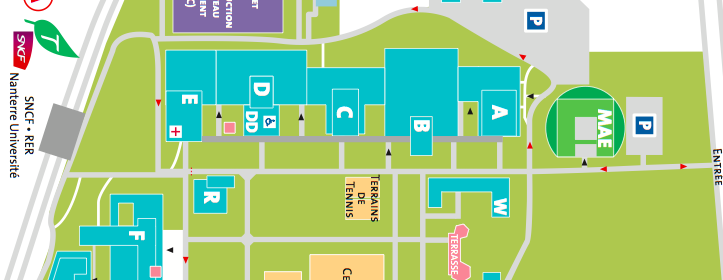 Projet scientifique : Laurence VANOFLENComité scientifique : Marc-André BERNIER, Université du Québec à Trois RivièresColas DUFLO, Université Paris-NanterreFlorence LOTTERIE, Université Paris-DiderotCatriona SETH, Université d’Oxford, All Saints CollegeComité d’organisation : Marianne Albertan-Coppola, Stéphane Pujol, Alain Sandrier, Laurence Vanoflen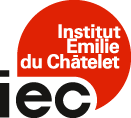 Illustration : détail du Portrait de Mme du Châtelet, Nicolas de Largillière, 1740, Colombus Museum of Art.